Volné místo obchodníka v kombinované přepravě:Nabídka od BOHEMIAKOMBI. spol. s.r.o, Opletalova 6, Praha 1 (tel. č. 242 444 565)www.bohemiakombi.cz, info@bohemiakombi.cz(tel. č. 242 444 565)Zpracování nabídek a obstarávání přeprav po evropské síti intermodálních vlakůZajišťování železničních přeprav na ose ČR – Rumunsko vlakem DraculaZajišťování železničních přeprav jednotlivých vozových zásilek Objednávání a sledování silničních svozů a rozvozů v ČR a SR pro zahraniční zákazníkyZákladní požadavek: znalost německého nebo anglického jazyka na komunikativní úrovni, vhodné i pro absolventy VŠBonusy: -  stravenky-  týden  dovolené navíc- 13. plat- příspěvek na letní dovolenouŽivotopis zašlete na adresu fiser@bohemiakombi.cz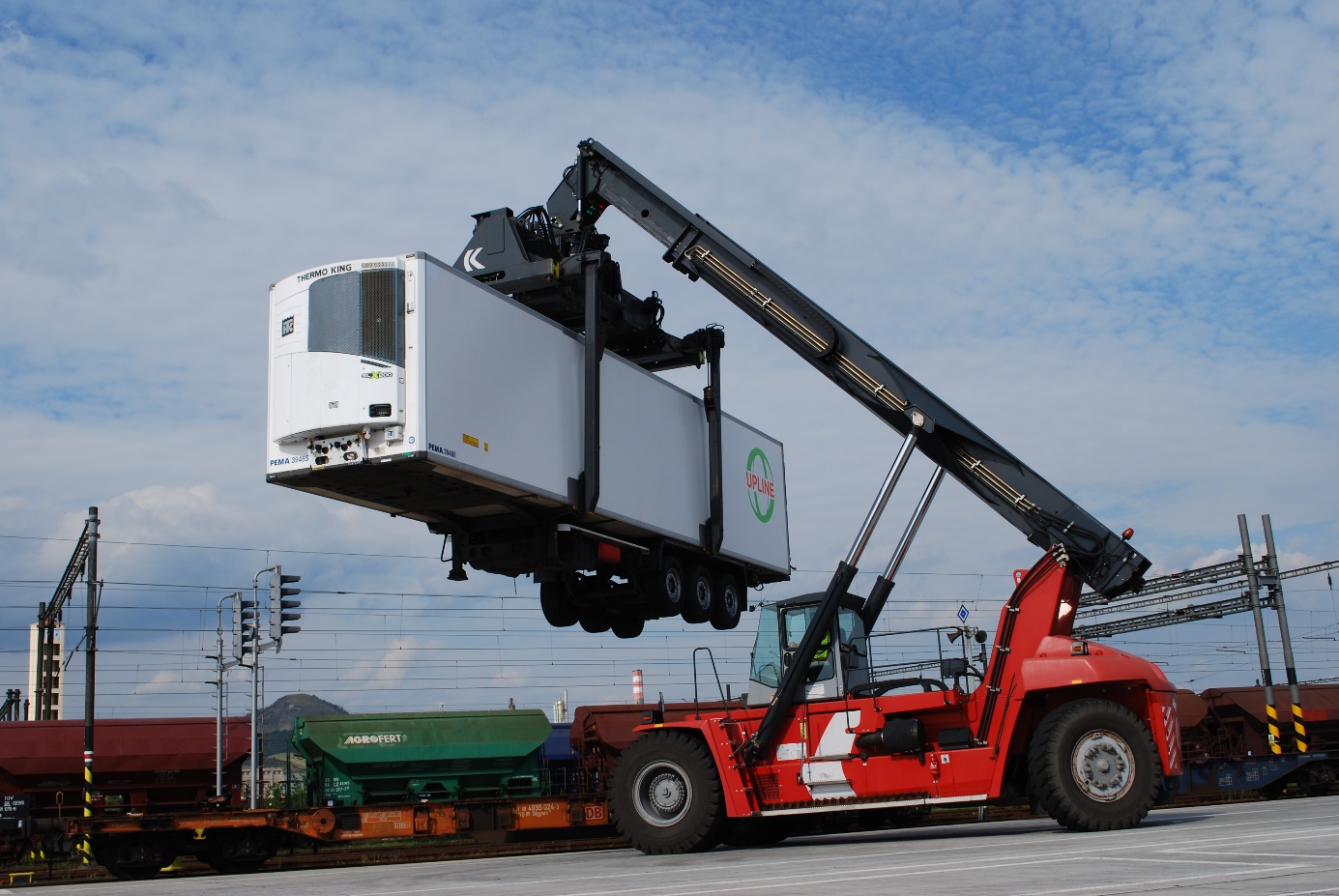 